嘉義縣竹崎鄉桃源國民小學110學年度雙語國家政策－口說英語展能樂學計畫子計畫2-1：國民中小學英語日活動成果報告表活動名稱英語闖關趣味競賽英語闖關趣味競賽辦理日期１１０－１２－１９辦理地點桃源國小操場桃源國小操場參加人數３４人成果摘要-活動內容介紹及特色說明(列點說明)第一關　認識英語字母大作戰：（低年級）認識２６個字母第二關　Lucky number：輪流抽牌，說出抽到的數字、顏色、花色，說對者得分。第三關　「『點』心」時刻：學校準備多色餐點，學生要用英文完成點餐，才能獲得想要的點心。特色：全校學生都參加，較難的關卡，由高年級的學長姐協助低年級的學弟妹。活動趣味性高，學生參與熱烈。第一關　認識英語字母大作戰：（低年級）認識２６個字母第二關　Lucky number：輪流抽牌，說出抽到的數字、顏色、花色，說對者得分。第三關　「『點』心」時刻：學校準備多色餐點，學生要用英文完成點餐，才能獲得想要的點心。特色：全校學生都參加，較難的關卡，由高年級的學長姐協助低年級的學弟妹。活動趣味性高，學生參與熱烈。第一關　認識英語字母大作戰：（低年級）認識２６個字母第二關　Lucky number：輪流抽牌，說出抽到的數字、顏色、花色，說對者得分。第三關　「『點』心」時刻：學校準備多色餐點，學生要用英文完成點餐，才能獲得想要的點心。特色：全校學生都參加，較難的關卡，由高年級的學長姐協助低年級的學弟妹。活動趣味性高，學生參與熱烈。第一關　認識英語字母大作戰：（低年級）認識２６個字母第二關　Lucky number：輪流抽牌，說出抽到的數字、顏色、花色，說對者得分。第三關　「『點』心」時刻：學校準備多色餐點，學生要用英文完成點餐，才能獲得想要的點心。特色：全校學生都參加，較難的關卡，由高年級的學長姐協助低年級的學弟妹。活動趣味性高，學生參與熱烈。檢討或建議事項明年度闖關難度可以調高明年度闖關難度可以調高明年度闖關難度可以調高明年度闖關難度可以調高照片說明（4-10張）照片說明（4-10張）照片說明（4-10張）照片說明（4-10張）照片說明（4-10張）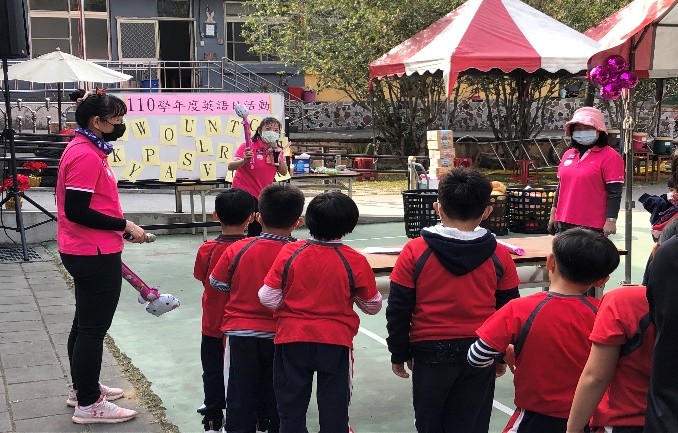 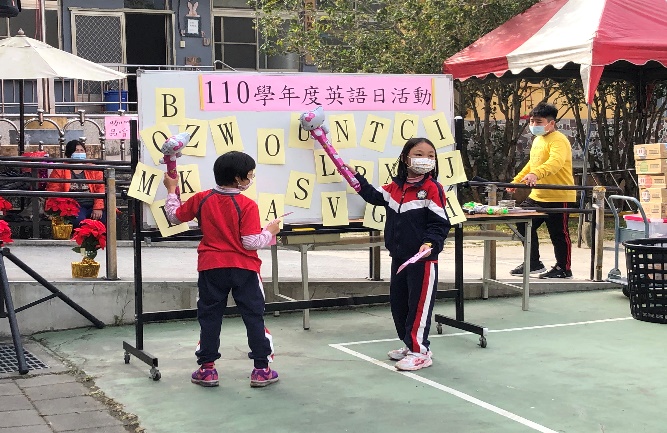 「認識英語字母大作戰」活動說明「認識英語字母大作戰」活動說明「認識英語字母大作戰」活動實況「認識英語字母大作戰」活動實況「認識英語字母大作戰」活動實況照片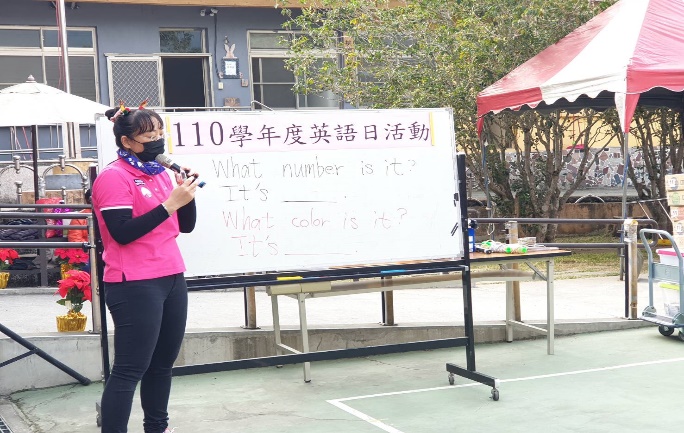 照片照片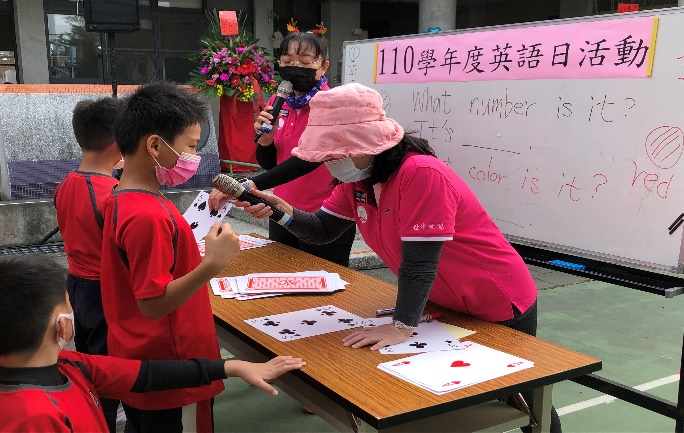 照片照片Lucky number活動說明Lucky number活動說明Lucky number活動實況Lucky number活動實況Lucky number活動實況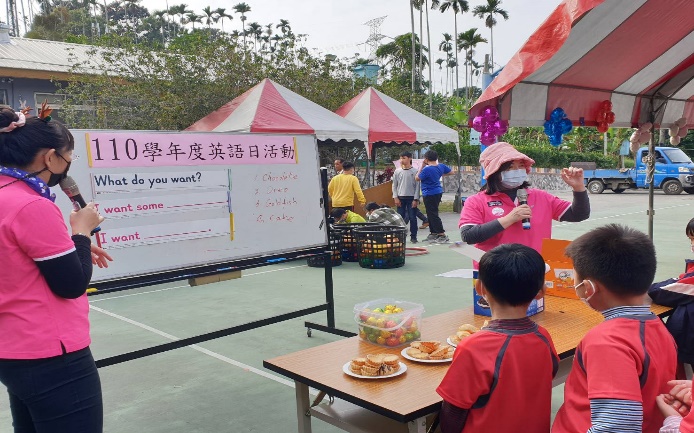 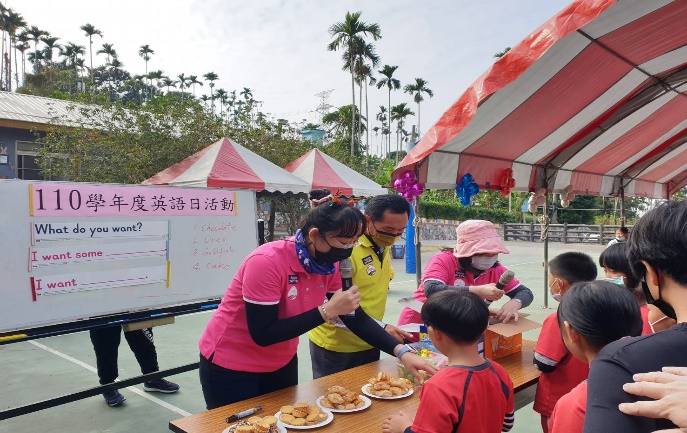 『點』心」時刻活動說明『點』心」時刻活動說明『點』心」時刻　　活動實況『點』心」時刻　　活動實況『點』心」時刻　　活動實況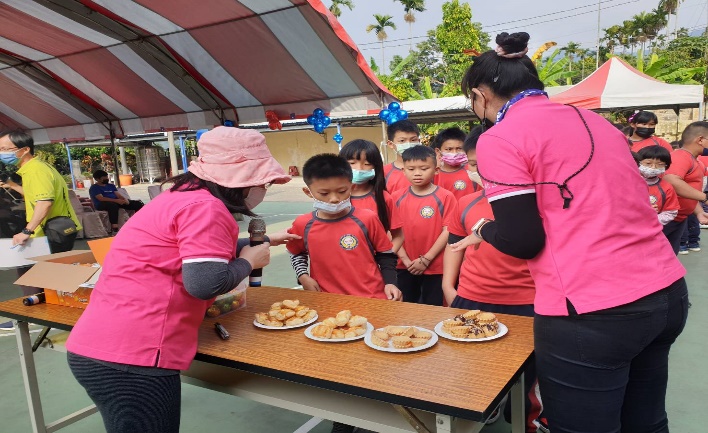 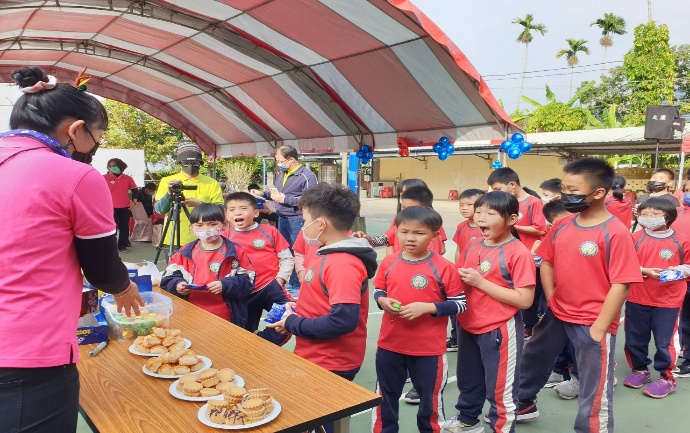 『點』心」時刻　　活動實況『點』心」時刻　　活動實況『點』心」時刻　　活動實況『點』心」時刻　　活動實況『點』心」時刻　　活動實況